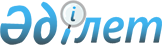 О повышении базовых ставок земельного налога на неиспользуемые в соответствии с земельным законодательством Республики Казахстан земли сельскохозяйственного назначения города Экибастуз
					
			Утративший силу
			
			
		
					Решение Экибастузского городского маслихата Павлодарской области от 8 января 2021 года № 497/64. Зарегистрировано Департаментом юстиции Павлодарской области 22 января 2021 года № 7191. Утратило силу решением Экибастузского городского маслихата Павлодарской области от 29 сентября 2022 года № 164/22
      Сноска. Утратило силу - решением Экибастузского городского маслихата Павлодарской области от 29.09.2022 № 164/22 (вводится в действие по истечении десяти календарных дней после дня его первого официального опубликования).
      В соответствии с пунктом 5 статьи 509 Кодекса Республики Казахстан от 25 декабря 2017 года "О налогах и других обязательных платежах в бюджет" (Налоговый кодекс), подпунктом 15) пункта 1 статьи 6 Закона Республики Казахстан от 23 января 2001 года "О местном государственном управлении и самоуправлении в Республики Казахстан", подпунктом 4) пункта 2 статьи 46 Закона Республики Казахстан от 6 апреля 2016 года "О правовых актах", Экибастузский городской маслихат РЕШИЛ:
      1. Повысить в 10 (десять) раз базовые ставки земельного налога на неиспользуемые в соответствии с земельным законодательством Республики Казахстан земли сельскохозяйственного назначения города Экибастуз.
      2. Признать утратившим силу решение Экибастузского городского маслихата от 19 августа 2016 года № 49/9 "О повышении ставок земельного налога и ставок единого земельного налога на не используемые в соответствии с земельным законодательством Республики Казахстан земли сельскохозяйственного назначения города Экибастуза Павлодарской области" (зарегистрированное в Реестре государственной регистрации нормативных правовых актов за № 5226, опубликованное 13 сентября 2016 года в информационно-правовой системе "Әділет").
      3. Контроль за исполнением настоящего решения возложить на постоянную комиссию Экибастузского городского маслихата по развитию агропромышленного сектора, экологии и природопользования.
      4. Настоящее решение вводится в действие со дня его первого официального опубликования.
					© 2012. РГП на ПХВ «Институт законодательства и правовой информации Республики Казахстан» Министерства юстиции Республики Казахстан
				
      Председатель сессии, секретарь

      Экибастузского городского маслихата 

Б. Куспеков
